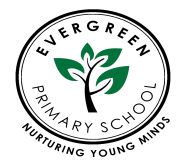 EVERGREEN PRIMARY SCHOOL PSHEPOLICYAt Evergreen Primary School, Personal, Social and Health Education (PSHE) and Citizenship enables our children to become healthy, independent and responsible members of society. Our pupils   are   encouraged to develop their sense of self-worth by playing a positive role in contributing to school life and the wider community. They learn how society is organised and governed and experience the process of democracy in school through the school council. We provide opportunities for them to learn about rights and responsibilities and appreciate what it means to be a positive member of a diverse society.Aims	To develop pupils’ self-esteem and a sense of personal responsibility.To promote self -respect, respect for others and celebrate diversity.To equip pupils to live safe, healthy lives.To encourage pupils to contribute to school life and be an active, responsible member of the wider community.To foster positive attitudes	towards the principles of sustainable development and global citizenship.To prepare pupils for the challenges, choices and responsibilities of work	and adult life.To work with other schools to share good practice in order to improve this policyTeaching and Learning	At Evergreen, we ensure that all pupils are treated with respect and, in turn, are respectful of others. The school uses the Cambridgeshire scheme of work to plan for PSHE lessons. Encourage fair play among our pupils and endeavour to act fairly ourselves at all times. Assemblies and Circle Times provide beneficial opportunities for the children at Evergreen to develop personally, socially and emotionally. It is fair to say that PSHE in Evergreen Primary School is taught across the board and is embedded within the school life. Health and happiness in our pupils is of paramount importance.We  have  shaped our current PSHE program  to  make  it relevant to  the  children  and the local community e.g., dealing with the economic deprivation and domestic violence. Teachers have the flexibility to deliver PSHE cross curricular within the school community life  and curriculum. We also use  the  Cambridgeshire  PSHE scheme  of  work  which covers many other areas of study. The school ensures that the PHSE programme suits the need of and aspirations of each cohort.We ensure that the teacher covers  topics  most  relevant  for  their  pupils,  drawing  on  good practice and advice from relevant professional organisations and the backgrounds of the school children. For example we know our children are from deprived areas whose families suffer financial problems. We address this within relevant themed weeks e.g. in Maths week we incorporate ideas such as ‘What   does   credit,   debt   mean? ’also’ What can you buy on a budget?, ‘pros’ and cons of spending £1 on chicken and chips vs £1 worth of bananas, ‘Can money buy you happiness?’.Evergreen  Primary  School  PSHE  framework is available  to  support them in this significant aspect of education.Monitoring and Evaluation	PSHE assessments are informal, continuous and ongoing and is tracked throughout the school curriculum. They identify the needs of individual and groups of pupils. These assessments happen incidentally during classroom activities, community and national news that take place and informs the planning of future activities.Equality Impact Assessment	Under the Equality Act 2010 we have a duty not to discriminate against people on the basis of their age, disability, gender, gender identity, pregnancy or maternity, race, religion or belief and sexual orientation.This policy has been equality impact assessed and we believe that it is in line with the Equality Act 2010 as it is fair, it does not priorities or disadvantage any pupil and it helps to promote equality at this school.Monitoring the Effectiveness of the Policy	When the need arises the effectiveness of this policy will be reviewed by the coordinator, the Headteacher and the nominated Proprietor and the necessary recommendations for improvement will be made to the Proprietor.Linked Policies	 	Initial Equality Impact Assessment	Executive HeadRena BegumProprietorRena Begum Implementation dateSeptember 2019Review date	September 2020Health & SafetyMental healthFoundationSMSC policyExecutive Headteacher: Rena BegumDate:30/02/2019Proprietor:Rena BegumDate:30/02/2019Policy TitleThe aim(s) of this policyExisting policy ()New/Proposed Policy ()Updated Policy ()PSHETo outline the aims, content, and delivery of the curriculum for PE which is used throughout the whole school.This policy affects or is likely to affect the following members of the schoolcommunity ()This policy affects or is likely to affect the following members of the schoolcommunity ()This policy affects or is likely to affect the following members of the schoolcommunity ()This policy affects or is likely to affect the following members of the schoolcommunity ()PupilsPupilsPupilsPupilsSchool PersonnelSchool PersonnelSchool PersonnelSchool PersonnelSchool PersonnelParents/carersParents/carersParents/carersParents/carersProprietorProprietorProprietorSchool VolunteersSchool VolunteersSchool VolunteersSchool VolunteersSchool VolunteersSchool VisitorsSchool VisitorsSchool VisitorsSchool VisitorsWider School CommunityWider School CommunityWider School CommunityWider School CommunityThis policy affects or is likely to affect the following members of the schoolcommunity ()This policy affects or is likely to affect the following members of the schoolcommunity ()This policy affects or is likely to affect the following members of the schoolcommunity ()This policy affects or is likely to affect the following members of the schoolcommunity ()QuestionQuestionEquality GroupsEquality GroupsEquality GroupsEquality GroupsEquality GroupsEquality GroupsEquality GroupsEquality GroupsEquality GroupsEquality GroupsEquality GroupsEquality GroupsEquality GroupsEquality GroupsEquality GroupsEquality GroupsEquality GroupsEquality GroupsEquality GroupsEquality GroupsEquality GroupsEquality GroupsEquality GroupsEquality GroupsEquality GroupsEquality GroupsEquality GroupsEquality GroupsEquality GroupsConclusionConclusionDoes or could this policy have a negative impact on any of the following?Does or could this policy have a negative impact on any of the following?AgeAgeAgeAgeDisabilityDisabilityDisabilityDisabilityGenderGenderGenderGenderGender identityGender identityGender identityPregnancy or maternityPregnancy or maternityPregnancy or maternityRaceRaceRaceRaceReligion or beliefReligion or beliefReligion or beliefSexual orientationSexual orientationSexual orientationSexual orientationUndertake a full EIA if the answer is ‘yes’ or ‘not sure’Undertake a full EIA if the answer is ‘yes’ or ‘not sure’Does or could this policy have a negative impact on any of the following?Does or could this policy have a negative impact on any of the following?YNNNSYNNNSYNNSNSYNNSYNNSYNNNSYNNSYNNNSYesNoDoes or could this policy have a negative impact on any of the following?Does or could this policy have a negative impact on any of the following?Does or could this policy help promote equality for any of the following?Does or could this policy help promote equality for any of the following?AgeAgeAgeAgeDisabilityDisabilityDisabilityDisabilityGenderGenderGenderGenderGender identityGender identityGender identityPregnancy or maternityPregnancy or maternityPregnancy or maternityRaceRaceRaceRaceReligion or beliefReligion or beliefReligion or beliefSexual orientationSexual orientationSexual orientationSexual orientationUndertake a full EIA if the answer is ‘no’ or ‘not sure’Undertake a full EIA if the answer is ‘no’ or ‘not sure’Does or could this policy help promote equality for any of the following?Does or could this policy help promote equality for any of the following?YNNNSYNNNSYNNSNSYNNSYNNSYNNNSYNNSYNNNSYesNoDoes or could this policy help promote equality for any of the following?Does or could this policy help promote equality for any of the following?Does data collected from the equality groups have a positive impact on this policy?Does data collected from the equality groups have a positive impact on this policy?AgeAgeAgeAgeDisabilityDisabilityDisabilityDisabilityGenderGenderGenderGenderGender identityGender identityGender identityPregnancy or maternityPregnancy or maternityPregnancy or maternityRaceRaceRaceRaceReligion or beliefReligion or beliefReligion or beliefSexual orientationSexual orientationSexual orientationSexual orientationUndertake a full EIA if the answer is ‘no’ or ‘not sure’Undertake a full EIA if the answer is ‘no’ or ‘not sure’Does data collected from the equality groups have a positive impact on this policy?Does data collected from the equality groups have a positive impact on this policy?YNNNSYNNNSYNNSNSYNNSYNNSYNNNSYNNSYNNNSYesNoDoes data collected from the equality groups have a positive impact on this policy?Does data collected from the equality groups have a positive impact on this policy?ConclusionWe have come to the conclusion that after undertaking an initial equality impact assessment that a full assessment is not required.We have come to the conclusion that after undertaking an initial equality impact assessment that a full assessment is not required.We have come to the conclusion that after undertaking an initial equality impact assessment that a full assessment is not required.We have come to the conclusion that after undertaking an initial equality impact assessment that a full assessment is not required.We have come to the conclusion that after undertaking an initial equality impact assessment that a full assessment is not required.We have come to the conclusion that after undertaking an initial equality impact assessment that a full assessment is not required.We have come to the conclusion that after undertaking an initial equality impact assessment that a full assessment is not required.We have come to the conclusion that after undertaking an initial equality impact assessment that a full assessment is not required.We have come to the conclusion that after undertaking an initial equality impact assessment that a full assessment is not required.We have come to the conclusion that after undertaking an initial equality impact assessment that a full assessment is not required.We have come to the conclusion that after undertaking an initial equality impact assessment that a full assessment is not required.We have come to the conclusion that after undertaking an initial equality impact assessment that a full assessment is not required.We have come to the conclusion that after undertaking an initial equality impact assessment that a full assessment is not required.We have come to the conclusion that after undertaking an initial equality impact assessment that a full assessment is not required.We have come to the conclusion that after undertaking an initial equality impact assessment that a full assessment is not required.We have come to the conclusion that after undertaking an initial equality impact assessment that a full assessment is not required.We have come to the conclusion that after undertaking an initial equality impact assessment that a full assessment is not required.We have come to the conclusion that after undertaking an initial equality impact assessment that a full assessment is not required.We have come to the conclusion that after undertaking an initial equality impact assessment that a full assessment is not required.We have come to the conclusion that after undertaking an initial equality impact assessment that a full assessment is not required.We have come to the conclusion that after undertaking an initial equality impact assessment that a full assessment is not required.We have come to the conclusion that after undertaking an initial equality impact assessment that a full assessment is not required.We have come to the conclusion that after undertaking an initial equality impact assessment that a full assessment is not required.We have come to the conclusion that after undertaking an initial equality impact assessment that a full assessment is not required.We have come to the conclusion that after undertaking an initial equality impact assessment that a full assessment is not required.We have come to the conclusion that after undertaking an initial equality impact assessment that a full assessment is not required.We have come to the conclusion that after undertaking an initial equality impact assessment that a full assessment is not required.We have come to the conclusion that after undertaking an initial equality impact assessment that a full assessment is not required.We have come to the conclusion that after undertaking an initial equality impact assessment that a full assessment is not required.We have come to the conclusion that after undertaking an initial equality impact assessment that a full assessment is not required.We have come to the conclusion that after undertaking an initial equality impact assessment that a full assessment is not required.We have come to the conclusion that after undertaking an initial equality impact assessment that a full assessment is not required.Preliminary EIA completed byPreliminary EIA completed byPreliminary EIA completed byPreliminary EIA completed byPreliminary EIA completed byPreliminary EIA completed byPreliminary EIA completed byPreliminary EIA completed byPreliminary EIA completed byPreliminary EIA completed byDateDateDatePreliminary EIA approved byPreliminary EIA approved byPreliminary EIA approved byPreliminary EIA approved byPreliminary EIA approved byPreliminary EIA approved byPreliminary EIA approved byPreliminary EIA approved byPreliminary EIA approved byDateDateDateDateDateDateDateDateDateDateDateR BegumR BegumR BegumR BegumR BegumR BegumR BegumR BegumR BegumR BegumSep 2019Sep 2019Sep 2019Rena BegumRena BegumRena BegumRena BegumRena BegumRena BegumRena BegumRena BegumRena BegumSep 2020Sep 2020Sep 2020Sep 2020Sep 2020Sep 2020Sep 2020Sep 2020Sep 2020Sep 2020Sep 2020